.(Music available at:  http://jamesray.info/shop.html)(INTRO:  32 counts from start of guitar beat,  ”He was chasing the dream”- starts on word “dream”.)RIGHT LOCK STEP SCUFF, LEFT LOCK STEP SCUFF, MAMBO STEP, COASTER½ UNWIND, COASTER, CROSS ROCK ¼ LEFT , FULL TURN LEFT¼ PIVOT CROSS, SIDE BEHIND ¼ R, PIVOT ½ R, PIVOT ¼  SCUFF R, ROCKING CHAIRVINE RIGHT,  ROCKING CHAIR, VINE LEFT, HEEL HITCH AND SLAP X 2TAG (end of wall 5) – Repeat counts 8 & above (i.e. 3 x heel and hitch)Repeat dance in new direction.TAG (end of wall 1 and wall 3 – facing the back)HAPPY DANCING!Contact: jeanonline@clear.net.nzChasing The Dream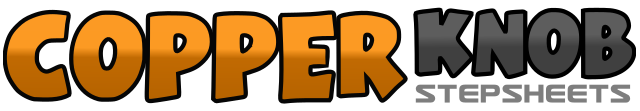 .......Count:32Wall:2Level:Easy Intermediate.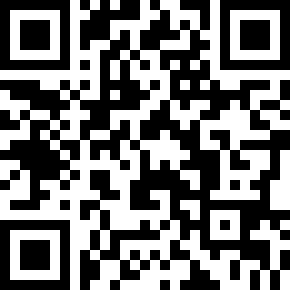 Choreographer:Jeannie Holt (NZ) - May 2013Jeannie Holt (NZ) - May 2013Jeannie Holt (NZ) - May 2013Jeannie Holt (NZ) - May 2013Jeannie Holt (NZ) - May 2013.Music:Chasing the Dream - James Ray : (Album: Chasing the Dream)Chasing the Dream - James Ray : (Album: Chasing the Dream)Chasing the Dream - James Ray : (Album: Chasing the Dream)Chasing the Dream - James Ray : (Album: Chasing the Dream)Chasing the Dream - James Ray : (Album: Chasing the Dream)........1 & 2 &Step R fwd, lock L behind R, step R fwd, scuff L3 & 4 &Step L fwd, lock R behind L, step L fwd, scuff R5 & 6Step R fwd, rock back on L, step R back7 & 8Step L back, step R beside L, step L fwd1  2Cross R over L,  slow unwind ½ L (keeping weight on L foot)3 & 4Step back on R, step L beside R, step R fwd5 & 6Cross L over R, recover on R, turning ¼  L step fwd on L,7 & 8Turning ½ L step R back, turning ½ L step L fwd, step on R (or shuffle fwd R L R)1 & 2Step L fwd and ¼ pivot R, cross L over R3 & 4Step side R, step L behind R, turning ¼ R step fwd on R5 & 6 &Step L fwd pivot ½ turn R, step L fwd pivot 1/4 R keeping weight on L, scuff R fwd7 & 8 &Rock fwd on R, rock back on L, rock back on R, rock fwd on L1 & 2 &Step side R, step L behind R, step side R, scuff L fwd3 & 4 &Rock fwd L, recover on R, rock back on L, recover on R5 & 6 &Step side L, step R behind L, step side L, touch R beside L7 &Tap R heel fwd, hitch R knee and slap R hand on knee8 &Tap R heel fwd, hitch R knee and slap R hand on knee1 2 3 4Pivot ½ L, hold, pivot ½ L, hold5 &Step fwd on R, tap L toe behind R heel6 &Step back on L, kick R fwd7 &Step back on R, cross L toe over R foot and touch8 &Step fwd on L, scuff R fwd